NOTAS DE GESTIÓN ADMINISTRATIVALos Estados Financieros de los entes públicos, proveen de información financiera a los principales usuarios de la misma, al Congreso y a los ciudadanos.El objetivo del presente documento es la revelación del contexto y de los aspectos económicos financieros más relevantes que influyeron en las decisiones del período, y que deberán ser considerados en la elaboración de los estados financieros para la mayor comprensión de los mismos y sus particularidades.De esta manera, se informa y explica la respuesta del gobierno a las condiciones relacionadas con la información financiera de cada período de gestión; además, de exponer aquellas políticas que podrían afectar la toma de decisiones en períodos posteriores.Las notas de gestión administrativa deben contener los siguientes puntos:1. Introducción:La Principal actividad del Gobierno Municipal es  gestionar y administrar los recursos necesarios, con la finalidad de garantizar la prestación de bienes y servicios públicos (Servicios de agua potable, drenaje, alcantarillado, tratamiento y disposición de sus aguas residuales; alumbrado público; limpia, recolección, tratamiento y disposición final de residuos; mercados; panteones; rastro; calles, parques y jardines así como su equipamiento; seguridad pública, seguridad pública y seguridad vial), para satisfacer las necesidades y  derechos de la población, en los términos que prevén las disposiciones jurídicas que regulan la administración pública municipal.2. Describir el panorama Económico y Financiero:El Municipio tiene como objetivo fortalecer el entorno económico y financiero con el fin  de conservar y mejorar la estabilidad macroeconómica para que se refleje en los bolsillos de las familias dolorenses, participando activamente  en la gestión de los Programas sociales que la federación destina para proteger a la población vulnerable, como son:  PROSPERA, Seguro de Vida para Jefas de Familia, Programa de Pensión para Adultos Mayores, Programa de empleo temporal, Opciones productivas, Apoyo a migrantes, Programa de Escuela de Tiempo Completo, que comprende toda una infraestructura educativa, equipamiento con computadoras a alumnos de 5o. y 6o. grados de primaria; investigación científica y tecnológica, entre otros.Según los Expertos México ha emprendido un audaz paquete de reformas estructurales con el que pone fin a tres décadas de lento crecimiento, baja productividad, informalidad generalizada en el mercado laboral y una elevada desigualdad en los ingresos. Dichas reformas ya empezaron a robustecer la confianza en el país y auguran buenos resultados para 2015 y años posteriores. Si deseamos aprovechar al máximo este impresionante paquete, tenemos como tarea para el presente ejercicio fortalecer la capacidad institucional y de gobernanza para asegurar que el mismo sea implementado de manera efectiva y contribuirá a que los mexicanos tengamos una mejor calidad de vida e indudablemente repercutirá en la economía Nacional y por lo tanto de nuestro Municipio. Las prioridades de gasto para 2016 se enfocan en la austeridad y prudencia en la aplicación del Ingreso-egreso y generar confianza a la ciudadanía.Durante los ejercicios 2014 y 2015, la Administración Pública Municipal dedicó especial empeño en fomentar el turismo local a fin de fortalecer las condiciones económicas de los sectores productivos del Municipio, a través de diversas acciones, destacando el Programa de Festejos Patrios y las principales festividades religiosas tanto de la zona urbana como de las comunidades rurales. Estas acciones generaron buenos resultados incrementando la derrama económica y beneficiando a la actividad empresarial.A pesar de que no se ha circunscrito el acceso a recursos financieros mediante deuda pública para la inversión en mejora de la infraestructura urbana, el manejo prudente de las diversas fuentes de financiamiento de los ejercicio 2014 y 2054 han permitido un incremento en el patrimonio municipal, mientras que el pasivo se ha controlado cumpliendo en tiempo y forma con las obligaciones de pago de nuestros proveedores y acreedores,  manteniendo en todo momento un sano flujo económico.3. Autorización e Historia:Se informará sobre:a) Fecha de creación del ente."El proceso de fundación de la hoy ciudad de Dolores Hidalgo se inició hacia finales del siglo XVI durante los gobiernos de los virreyes Martín Enríquez de Almanza y Luis de Velazco, quienes tuvieron como una de sus encomiendas agrupar la población indígena que habitaba la región denominada Cocomacán que significa "Lugar donde cazan tórtolas". b) Principales cambios en su estructura (interna históricamente).Para el año de 1610 adquiere el rango de ranchería, adoptando el nombre de San Cristóbal, y queda bajo la territorialidad de la hacienda de La Erré, que a su vez pertenecía al hoy municipio de Allende. Posteriormente, durante el año de 1643, se eleva a la categoría de congregación, y en el año de 1790 a la de pueblo, con el nombre de Pueblo Nuevo de los Dolores, nombrándose autoridades políticas del pueblo y desligándose de la dependencia que existía con la villa de San Miguel el Grande. El 21 de Mayo de 1824, es ratificada su categoría de ciudad. Finalmente, el 15 de Diciembre de 1947, la XL Legislatura del estado, mediante nuevo decreto, establece que en lo sucesivo la ciudad se denominará Dolores Hidalgo, Cuna de la Independencia Nacional, lo que es confirmado también por decreto del Lic. Miguel Alemán Valdés el día 31 de Diciembre de 19484. Organización y Objeto Social:Se informará sobre:a) Objeto social.Administrar la Hacienda Pública del Municipio de Dolores Hidalgo Cuna de la Independencia Nacional, GtoMISIÓNRepresentamos a una nueva generación de gobierno, un gobierno creativo, vigoroso, innovador, visionario, que conjunta el compromiso de trabajo, el espíritu emprendedor y la responsabilidad compartida en la búsqueda de alternativas que mejoren la calidad de vida de los dolorenses con un proyecto visionario de participación ciudadana.VISIÓNVemos un Dolores Hidalgo diferente, encaminado hacia el crecimiento, evolución y desarrollo; limpio y ordenado; de puertas abiertas a México y al mundo; con un fuerte sentido propositivo de corresponsabilidad y compromiso en la gobernabilidad para generar  acciones y obras para el proyecto de ciudad que queremos.VALORESCALIDADCALIDEZACTITUDTRABAJO EN EQUIPOINNOVACIÓNb) Principal actividad.Gestionar y administrar los recursos necesarios, con la finalidad de garantizar la prestación de bienes y servicios públicos c) Ejercicio fiscal Diciembre de 2015d) Régimen jurídico "Persona Moral con fines no lucrativos”RAZON SOCIAL: Municipio de Dolores Hidalgo Cuna de la Independencia Nacional, GtoDOMICILIO: Calzada de los Héroes núm. 77, Fracc. San Cristóbal.R. F. C.: MDH 850101 GTAe) Consideraciones fiscales del ente: De conformidad con las disposiciones fiscales, este Municipio es un retenedor puro;  a nivel federal tiene la obligación de retener y enterar por los pagos que realice de sueldos y salarios, honorarios asimilados a sueldos, y honorarios por la prestación de servicios personales independientes, además de presentar las declaraciones informativas anuales sobre los pagos y retenciones efectuados por los mismos conceptos. A nivel estatal, tiene la obligación de los impuestos cedulares de nómina y 1% de pagos a profesionistas y sus correspondientes declaraciones informativas anuales.f) Estructura organizacional básica.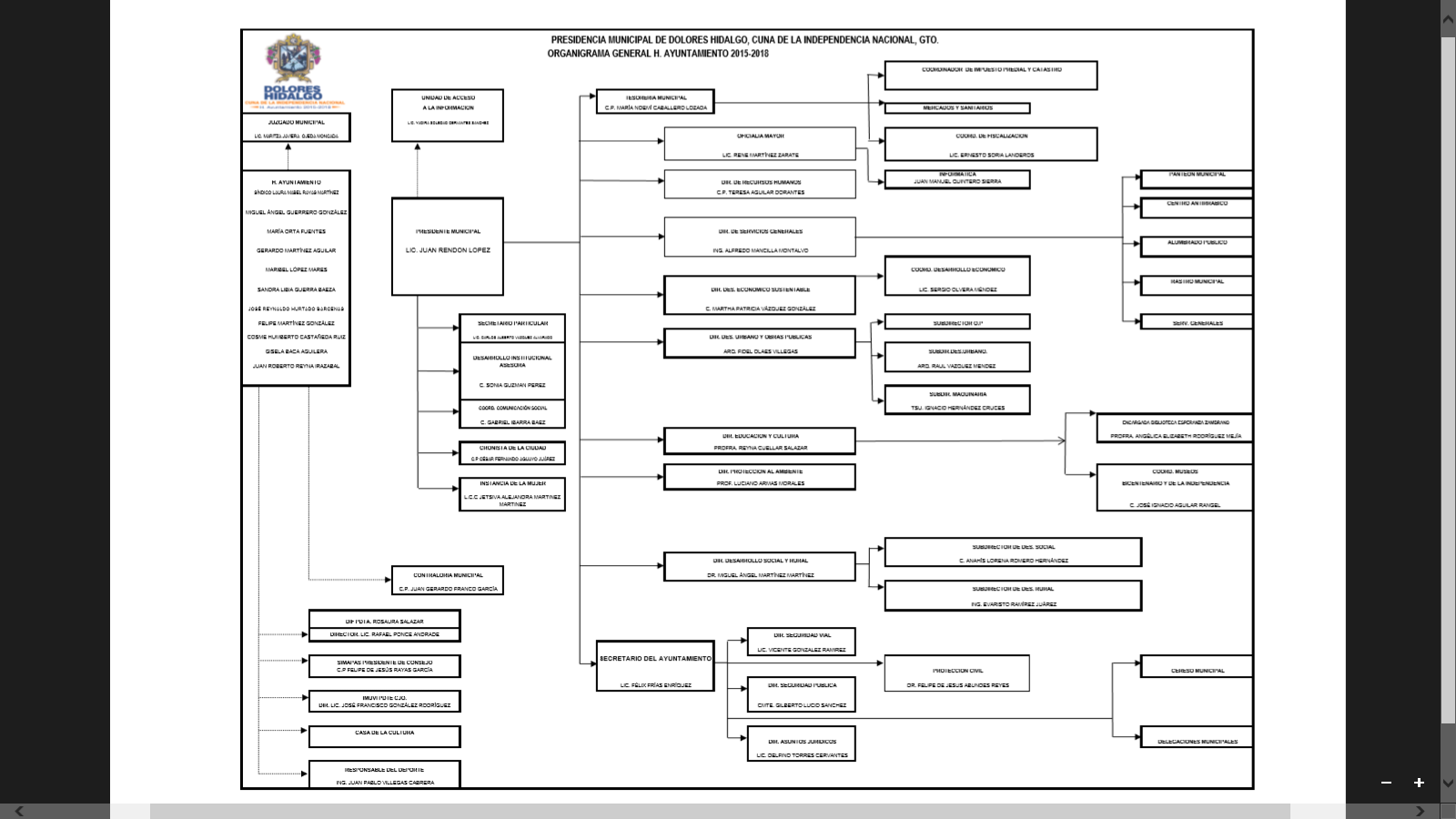 g) Fideicomisos, mandatos y análogos de los cuales es fideicomitente o fideicomisario.El Municipio cuenta con una Fideicomiso denominado FIDER integrado por el Municipio, la Secretaria de Desarrollo Social y Humano del Estado de Guanajuato y el Consejo Municipal de Desarrollo Rural,5. Bases de Preparación de los Estados Financieros:			Se informará sobre:a) Hemos realizado acciones para cumplir con la normatividad emitida por el CONAC y las disposiciones legales aplicables.En relación a la normatividad derivada de la Ley General de Contabilidad Gubernamental, y emitida por la CONAC, El Municipio implemento y estructuro la contabilidad de acuerdo al Plan de Cuentas y se sigue trabajando en la integración de un sistema acorde a los lineamientos de la LGCG, con el fin de fortalecer los procesos contables, presupuestales, programáticos y de control interno que coadyuven a una rendición de cuentas transparente y con apego a la legalidad.	b) El Municipio está trabajando y aplicando en la medida de nuestras posibilidades con los ordenamientos emitidos por la CONAC y la Ley del Ejercicio y Control de la Recursos Públicos para el Estado de Guanajuatoc) Postulados básicos.Se está trabajando y aplicando cada uno de los postulados básicos de la Contabilidad Gubernamental:1.- Sustancia Económica, 2.- Entes Públicos, 3.- Existencia Permanente, 4.- Revelación Suficiente, 5.- Importancia Relativa, 6.- Registro e Integración Presupuestaria, 7.- Consolidación de la Información Financiera, 8.- Devengo Contable, 9.- Valuación, 10.- Dualidad Económica, 11.- Consistencia.d) Normatividad supletoria. Manual de Contabilidad Gubernamental emitido por la CONACe) Para las entidades que por primera vez estén implementando la base devengado de acuerdo a la Ley de Contabilidad, deberán:*Revelar las nuevas políticas de reconocimiento:Con la integración de un nuevo sistema en el Municipio se integro la Contabilidad (RP),  con los momentos contables presupuestales,  seguimos trabajando para integrarnos al 100% a la normatividad vigente, en el presente año se está trabajando para integrar los ingresos al sistema con la finalidad de tener un padrón único de contribuyentes y una mejor recaudación.*Revelar los cambios en las políticas, la clasificación y medición de las mismas, así como su impacto en la información financiera:Lo anterior permitirá  una mejor toma de decisiones. Presentar los últimos estados financieros con la normatividad anteriormente utilizada con las nuevas políticas para fines de comparación en la transición a la base devengado.6. Políticas de Contabilidad Significativas:			Se informará sobre:a) Actualización: Al periodo no se han utilizado métodos de actualización para el activo, pasivo y hacienda pública.b) Informar sobre la realización de operaciones en el extranjero y de sus efectos en la información financiera gubernamental:Al periodo no se han tenido operaciones en el extranjeroc) Método de valuación de la inversión en acciones de Compañías subsidiarias no consolidadas y asociadas:Al periodo no se tienen inversiones en acciones de Compañías Subsidiarias no consolidadas y asociadasd) Sistema y método de valuación de inventarios y costo de lo vendido:Al periodo no se cuenta con inventario de mercancías para venta por lo que no se cuenta con un método de valuación y costo de lo vendido.e) Beneficios a empleados: revelar el cálculo de la reserva actuarial, valor presente de los ingresos esperados comparado con el valor presente de la estimación de gastos tanto de los beneficiarios actuales como futuros:Al periodo no se tienen beneficios para empleados en cuestión de reserva actuarial.f) Provisiones: objetivo de su creación, monto y plazo:Al periodo contablemente no se tienen provisiones.g) Reservas: objetivo de su creación, monto y plazo:Al periodo contablemente no se tienen reservas.h) Cambios en políticas contables y corrección de errores junto con la revelación de los efectos que se tendrá en la información financiera del ente público, ya sea retrospectivos o prospectivos:Los cambios en políticas contables que se llevaron a cabo en este ente público para la emisión de información financiera, fueron de acuerdo la Ley de Contabilidad Gubernamental y la Normatividad vigente emitida por el CONAC hasta el periodo que se informa.i) Reclasificaciones: Se deben revelar todos aquellos movimientos entre cuentas por efectos de cambios en los tipos de operaciones:Las reclasificaciones realizadas en el periodo son reclasificaciones contables que no realizan cambios en los tipos de operación. j) Depuración y cancelación de saldos:Al periodo no se han realizado depuraciones de saldos.A partir del 01 de enero se registra en la plataforma SAP por lo que los reportes del sistema generaran información a partir del año vigente, siendo imposible compararlos con los años anteriores.		7. Posición en Moneda Extranjera y Protección por Riesgo Cambiario:			a) Activos en moneda extranjera:El Municipio no tiene activos en Moneda Extranjerab) Pasivos en moneda extranjera:El Municipio no tiene pasivos en Moneda Extranjerac) Posición en moneda extranjera:El Municipio no realiza operaciones en Moneda Extranjerad) Tipo de cambio:El Municipio no realiza operaciones en Moneda Extranjerae) Equivalente en moneda nacional:El Municipio no realiza operaciones en Moneda ExtranjeraLo anterior por cada tipo de moneda extranjera que se encuentre en los rubros de activo y pasivo.Adicionalmente se informará sobre los métodos de protección de riesgo por variaciones en el tipo de cambio.			8. Reporte Analítico del Activo:				a) Vida útil o porcentajes de depreciación, deterioro o amortización utilizados en los diferentes tipos de activos:A la fecha aun no se tienes políticas para la de depreciación, deterioro o amortización utilizados en los diferentes tipos de activosb) Cambios en el porcentaje de depreciación o valor residual de los activos:Aun no se tienes lineamientos o políticas para determinar el porcentaje de depreciaciónc) Importe de los gastos capitalizados en el ejercicio, tanto financieros como de investigación y desarrollo:No se han efectuado gastos para la actualización y capitalización de los activos.d) Riegos por tipo de cambio o tipo de interés de las inversiones financieras:No se tienen inversiones financierase) Valor activado en el ejercicio de los bienes construidos por la entidad:No se efectuado este procedimientof) Otras circunstancias de carácter significativo que afecten el activo, tales como bienes en garantía, señalados en embargos, litigios, títulos de inversiones entregados en garantías, baja significativa del valor de inversiones financieras, etc.:No se tienen a la fechas bienes embargados, ni inversiones entregadas en garantía.g) Desmantelamiento de Activos, procedimientos, implicaciones, efectos contables:No se tiene desmantelamiento de bienes h) Administración de activos; planeación con el objetivo de que el ente los utilice de manera más efectiva:Aun no se cuenta con la planeación para el uso eficiente de del activo.Adicionalmente, se deben incluir las explicaciones de las principales variaciones en el activo, en cuadros comparativos como sigue:			a) Inversiones en valores:No Existen variacionesb) Patrimonio de Organismos descentralizados de Control Presupuestario Indirecto:No contamos con el control presupuestario indirecto de organismo descentralizados.c) Inversiones en empresas de participación mayoritaria:No contamos con inversiones en empresas de participación mayoritaria.d) Inversiones en empresas de participación minoritaria:No contamos con inversiones en empresas de participación minoritariae) Patrimonio de organismos descentralizados de control presupuestario directo, según corresponda:No contamos con el control presupuestario directo de organismo descentralizados9. Fideicomisos, Mandatos y Análogos:			Se deberá informar:a) Por ramo administrativo que los reporta:b) Enlistar los de mayor monto de disponibilidad, relacionando aquéllos que conforman el 80% de las disponibilidades:10. Reporte de la Recaudación:a) Análisis del comportamiento de la recaudación correspondiente al ente público o cualquier tipo de ingreso, de forma separada los ingresos locales de los federales:Al mes de Agosto nuestro ingreso representa un 80.11% de nuestro pronostico de ingresos y en relación al monto recaudado el 7.14% corresponde a Impuestos, 68.10% a Participaciones y Aportaciones, el 19.83% corresponde a financiamiento con recursos de ejercicios anteriores y el resto a Derechos, Contribuciones, Productos y Aprovechamientos.b) Proyección de la recaudación e ingresos en el mediano plazo:11. Información sobre la Deuda y el Reporte Analítico de la Deuda:			Se informará lo siguiente:a) Utilizar al menos los siguientes indicadores: deuda respecto al PIB y deuda respecto a la recaudación tomando, como mínimo, un período igual o menor a 5 años.b) Información de manera agrupada por tipo de valor gubernamental o instrumento financiero en la que se considere intereses, comisiones, tasa, perfil de vencimiento y otros gastos de la deuda.* Se anexara la información en las notas de desglose.					12. Calificaciones otorgadas:			Informar, tanto del ente público como cualquier transacción realizada, que haya sido sujeta a una calificación crediticia:13. Proceso de Mejora:			Se informará de:a) Principales Políticas de control interno:Conforme a lo dispuesto en el artículo 55 de la Ley para el Ejercicio y Control de los Recursos Públicos,  aplicables del 28 de febrero de 2015, los Lineamientos Generales de Racionalidad, Austeridad, Disciplina y Ejercicio Presupuestal aplicables al 2015 que rijan la Administración Municipal en todos los aspectos administrativos, así mismo con lo dispuesto en la Ley del Ejercicio y Control de los Recursos Públicos y Acuerdos de la CONAC.b) Medidas de desempeño financiero, metas y alcance:14. Información por Segmentos:			Cuando se considere necesario se podrá revelar la información financiera de manera segmentada debido a la diversidad de las actividades y operaciones que realizan los entes públicos, ya que la misma proporciona información acerca de las diferentes actividades operativas en las cuales participa, de los productos o servicios que maneja, de las diferentes áreas geográficas, de los grupos homogéneos con el objetivo de entender el desempeño del ente, evaluar mejor los riesgos y beneficios del mismo; y entenderlo como un todo y sus partes integrantes.Consecuentemente, esta información contribuye al análisis más preciso de la situación financiera, grados y fuentes de riesgo y crecimiento potencial de negocio.			15. Eventos Posteriores al Cierre:			El ente público informará el efecto en sus estados financieros de aquellos hechos ocurridos en el período posterior al que informa, que proporcionan mayor evidencia sobre eventos que le afectan  económicamente y que no se conocían a la fecha de cierre.			
		16. Partes Relacionadas:			Se debe establecer por escrito que no existen partes relacionadas que pudieran ejercer influencia significativa sobre la toma de decisiones financieras y operativas:17. Responsabilidad sobre la presentación razonable de los Estados Financieros:		Los Estados Financieros deberán estar rubricados en cada página de los mismos e incluir al final la siguiente leyenda: “Bajo protesta de decir verdad declaramos que los Estados Financieros y sus notas, son razonablemente correctos y son responsabilidad del emisor.			CUENTACRICACEFFCVECONCEPTO 1RA MODIFICACION 41INGRESOS Y OTROS BENEFICIOS428510501411.1Ingresos de Gestión45,170,7554111.1.1Impuestos22,500,0664112121.1.1.31.1.1.3Impuestos sobre el Patrimonio20,355,830311111111IMPTO. PREDIAL URBANO CORRIENT14,472,559311111112IMPTO. PREDIAL RUSTICO CORRIEN3,913,193311111115TRASLACION DE DOMINIO1,325,357311111116DIVISION Y LOTIFICACION520,57831111111930% AVALUOS FISCALES124,1434116161.1.1.61.1.1.6Impuestos Ecológicos172,43431111111112VERIFICACIONES VEHICULARES26,69231111111130EXPLOTACION BANCOS DE ARCILLA145,7424117171.1.1.91.1.1.9Accesorios de Impuestos1,275,333311111114RECARGOS1,097,4353111111111HONORARIOS DE VALUACION30,2833111111112GASTOS DE COBRANZA9,4903111111113HONORARIOS DE COBRANZA138,1254119181.1.1.81.1.1.8Otros Impuestos696,4693111111132KERMESSE4,7913111111133OTROS DIVERSIONES Y ESPEC. PUB691,678413Contribuciones de Mejoras1,954,2904131311.1.31.1.3Contribución de mejoras por obras públicas1,954,2903111171174JARDINES Y OBRAS DE EQUIP. URB36,6373111171176OTRAS (CONTRIBUCIONES ESPECIAL1,917,6534141.1.41.1.4Derechos6,513,0474141411.1.4.11.1.4.1Derechos por el uso, goce, aprovechamiento o explotación 2,845,5193111111134SACRIFICIO504,3673111111135VISCERACION308,5963111111136TRANSPORTE RASTRO305,6333111111137ESTACIONAMIENTO CALLE SONORA3,7593111111139INHUMACIONES209,0753111111140REFRENDOS553,4803111111141LICENCIA DE COLOCACION DE LAPI53,2973111111142LICENCIA PARA CONTRUC. DE MONU17,1913111111144GAVETA MURAL31,7603111111145EXCAVACION DE FOSA77,2063111111165LAVADO DE MENUDOS209,4913111111166CONCESIONES86,2643111111167REFRENDOS DE CONSECIONES66,02831111111132SERVICIO DE BASCULA74,38031111111133POR TRASLADO DE CADAVER26,03431111111135PERMISO DE EXHUMACION2,31931111111149RECOLECCION DE RESIDUOS316,6394143431.1.4.11.1.4.1Derechos por prestación de servicios2,993,7823111111110CERTIFICADOS Y CERTIFICACIONES274,7073111111147LICENCIA DE CONST. Y AMPLIACIO327,0243111111154ANALISIS DE FACTIBILIDAD DE SU119,2173111111156LIC.USO SUELO; ALIN.Y No. OFIC.358,5233111111157POR CERTIFICACION DE NUMERO OF305,2093111111158POR CERTIFICACION DE TERM. DE85,6403111111160CONSTANCIAS DE LAS D. MPALES117,0443111111161POR VTA. BEBIDAS DE BAJO C. AL337,2913111111162PERM. EVENT. PARA EXT. HORARIO367,6723111111164OTRAS (CONSTANCIAS) EXP.SRIA.71,52931111111118REV. PROY. EXP. COST. COMP. UR1,65431111111119REV. PROY. P/LA AUT. DE TRAZA1,65431111111120REV. PROY. P/LA AUT. DE OBRA82731111111122POR LA AUTORIZACION O PERMISOS11,16931111111125DIFU. FON. DE PUB. VIA P.16,20931111111126POR ANUNCIO MOVIL O TEMPORAL50,16831111111136PERM. P/COLC. MAT. DE C.EN V.P5,87731111111137EXPEDICION DE COPIAS HELIOGRAF1,27231111111148PENSION DE CANINOS Y MININOS10,41931111111150POR AUTORIZACION DE FRACCIONAM25,03131111111154SERVICIOS DE PROTECCION CIVIL5,77231111111155DERECHO DE ALUMBDADO PUBLICO499,8744149441.1.4.11.1.4.1Otros Derechos673,74631111111111PERMISOS PARA BAILE167,85631111111113OTROS PERMISOS 447,78831111111138PERMISO DE PODA O CORTE DE A.27,22731111111140POR EXPEDICION DE COPIAS1,57231111111142POR REP. DE DCTOS. EN M. MAG.18231111111143AUT. EST. IMPACTO AMBIENTAL4,04431111111152SERV DE TRANSP PUBLICO URB Y S25,077415Productos de tipo corriente6,306,1654151511.1.4.21.1.4.251Productos derivados del uso y aprovechamiento de bienes n6,306,1653111111175USO DE CANCHA CON PASTO SINTET55,9233111111177PLAZA ORDINARIA1,006,2623111111178PLAZA ESPECIAL905,8303111111180ARRENDAMIENTO CENTRO CIVICO79,6493111111181ARREN.EXP.O USO B.M.ACCESORIAS203,2283111111182ARREN.EXP.O USO B.M.PLANCHAS219,0203111111183SANITARIOS MERCADO INDEPENDENC616,4163111111185SANITARIOS CALLEJON CASIANO EX586,3943111111186ENTRADAS MUSEO DE LA INDEPENDE157,0403111111187PERMISO P/DESCARGA EN VIA PUBL26,4133111111188OTROS NO ESPECIFICADOS (ARREND427,4433111111189DE CAPITALES1,050,5143111111190ARRENDAMIENTO DE EQUIPO (MAQUI234,4523111111191OTROS NO ESPECIFICADOS (PRODUC477,92131111111110OTRAS RECUPERACIONES22,68031111111116ENTRADAS MUSEO BICENTENARIO194,48031111111117OTROS EXTRAORDINARIOS42,500416Aprovechamientos de tipo corriente4,196,58841626121.1.4.31.1.4.3612Multas2,677,6563111111115MULTAS186,1163111111198MULTAS DE POLICIA124,4673111111199MULTAS DE TRANSITO2,311,47731111111100MULTAS DE OBRAS PUBLICAS5,96031111111101MULTAS NO ESPECIFICADAS49,63641636131.1.4.31.1.4.3Indemnizaciones5,29531111111114INDEMNIZACIONES AL MPIO.5,29541646141.1.4.31.1.4.3Reintegros1,393,56431111111102REINTEGROS1,393,56441696161.1.4.31.1.4.3Aprovechamientos por Participaciones derivadas de la apl120,07331111111103DONACIONES Y LEG. EN F. DEL MP120,073419Ingresos no comprendidas en las Fracciones de la ley de Ingresos Causadas en ejercicios Fiscales anteriores pendientes de liquidación o pago3,700,5994191191.1.1.81.1.1.8Impuestos no comprendidas en las Fracciones de la ley de 3,614,292311111117IMPTO. PREDIAL URBANO REZAGO2,668,732311111118IMPTO. PREDIAL RUSTICO REZAGO945,5604192531.1.4.21.1.4.2Accesorios de Productos86,3073111111192RECARGOS PRODUCTOS (APROVECHAM86,30742Participaciones, Aportaciones, Transferencias, Asignaciones, Subsidios y Otras Ayudas315,876,975421Participaciones y Aportaciones315,876,9754211811.1.91.1.9Participaciones108,381,74231111111106PARTICIPACIONES FONDO GENERAL90,395,53931111111107PART. FONDO DE FOMENTO MUNICIP17,986,2034212821.1.8.2.21.1.8.2.2Aportaciones183,183,57931111511104FONDO APORT. P/INFRAEST. S.M.R106,805,70431111512105FONDO P/EL FORTAL. DEL MPIO. R76,377,8754213831.1.8.2.21.1.8.2.2Convenios29,563,9253111151314CONVENIOS FEDERALES22,300,3153111161114CONVENIOS ESTATALES2,011,33943Otros Ingresos y Beneficios67,462,771439Otros Ingresos y Beneficios Varios67,462,771439901Ingresos Derivados de financiamientos67,462,7713111112101Recursos fiscales del ejercicio anterior6,713,0743111152101Fondo de Infraestructura ejercicio anteriores52,364,2933111152201Fondo de fortalecimiento ejercicios anteriores223,8383111152301Programas especiales 20145,134,4663111162101Convenios 20142,702,0993111172101Otros recursos ejercicio anterior325,000FUENTES DE FINANCIAMIENTOFUENTES DE FINANCIAMIENTOFUENTES DE FINANCIAMIENTO111Recursos fiscales del ejercicio actual151,598,207121Recursos fiscales del ejercicio anterior6,713,074511Fondo de Infraestructura 2015106,805,704521Fondo de Infraestructura ejercicio anteriores52,364,293512Fondo de fortalecimiento 201576,377,875522Fondo de fortalecimiento ejercicios anteriores223,838513Programas especiales22,300,315523Programas especiales 20145,134,466611Convenios2,011,339621Convenios 20142,702,099711Otros recursos1,954,290721Otros recursos ejercicio anterior325,000TOTALES428,510,501